      《在线课堂》学习单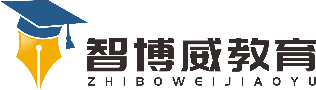 班级：                姓名：                 单元语文2年级上册第三单元课题6.一封信温故知新1.找出两次信的内容，两次信给人什么样的感受？自主攀登1.相比较，两次信更喜欢哪封，为什么？2.根据课文内容，试着把露西重新写的信写出来。稳中有升你有亲人不在身边吗?你有什么话想对他们说呢?请拿出本子,拿起手中的笔,一起来给远方的亲人写一封信吧!注意信的书写格式,试着写一写。说句心里话